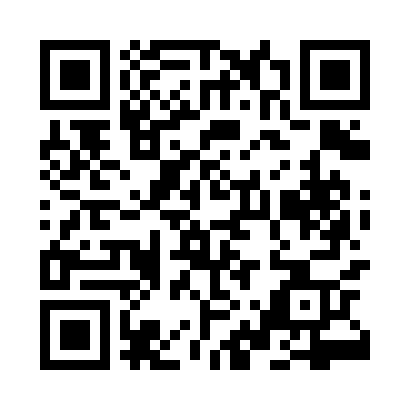 Prayer times for Antanava, LithuaniaWed 1 May 2024 - Fri 31 May 2024High Latitude Method: Angle Based RulePrayer Calculation Method: Muslim World LeagueAsar Calculation Method: HanafiPrayer times provided by https://www.salahtimes.comDateDayFajrSunriseDhuhrAsrMaghribIsha1Wed3:075:431:226:349:0211:302Thu3:065:411:226:359:0411:303Fri3:055:391:226:369:0611:314Sat3:045:371:226:379:0811:325Sun3:035:341:226:389:1011:336Mon3:025:321:226:399:1211:347Tue3:015:301:226:409:1411:348Wed3:015:281:216:429:1611:359Thu3:005:261:216:439:1711:3610Fri2:595:241:216:449:1911:3711Sat2:585:231:216:459:2111:3812Sun2:575:211:216:469:2311:3813Mon2:575:191:216:479:2511:3914Tue2:565:171:216:489:2711:4015Wed2:555:151:216:499:2811:4116Thu2:545:131:216:509:3011:4117Fri2:545:121:216:519:3211:4218Sat2:535:101:216:529:3411:4319Sun2:535:081:216:539:3511:4420Mon2:525:071:226:549:3711:4521Tue2:515:051:226:559:3911:4522Wed2:515:041:226:569:4011:4623Thu2:505:021:226:579:4211:4724Fri2:505:011:226:589:4411:4725Sat2:495:001:226:599:4511:4826Sun2:494:581:227:009:4711:4927Mon2:484:571:227:009:4811:5028Tue2:484:561:227:019:5011:5029Wed2:474:551:227:029:5111:5130Thu2:474:531:237:039:5211:5231Fri2:474:521:237:049:5411:52